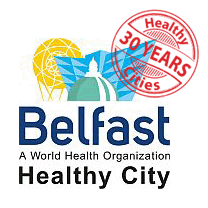 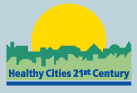 World Health Organization Belfast Healthy City Awards 2018Application FormWe are delighted to announce the WHO Belfast Healthy City Awards 2018.  This year’s awards will be presented in recognition of excellence in addressing a WHO Phase VI (2014-2018) Core theme in four categories.  Category 1: Promoting Health Equity               Category 2: Healthy Places            Category 3: Healthy Living                                Category 4:  Engaging for ChangeFurther information on categories is available hereALL APPLICATIONS MUST BE RECEIVED BY 5.00pm  Monday 12 November 2018We are delighted to announce the WHO Belfast Healthy City Awards 2018.  This year’s awards will be presented in recognition of excellence in addressing a WHO Phase VI (2014-2018) Core theme in four categories.  Category 1: Promoting Health Equity               Category 2: Healthy Places            Category 3: Healthy Living                                Category 4:  Engaging for ChangeFurther information on categories is available hereALL APPLICATIONS MUST BE RECEIVED BY 5.00pm  Monday 12 November 2018We are delighted to announce the WHO Belfast Healthy City Awards 2018.  This year’s awards will be presented in recognition of excellence in addressing a WHO Phase VI (2014-2018) Core theme in four categories.  Category 1: Promoting Health Equity               Category 2: Healthy Places            Category 3: Healthy Living                                Category 4:  Engaging for ChangeFurther information on categories is available hereALL APPLICATIONS MUST BE RECEIVED BY 5.00pm  Monday 12 November 2018We are delighted to announce the WHO Belfast Healthy City Awards 2018.  This year’s awards will be presented in recognition of excellence in addressing a WHO Phase VI (2014-2018) Core theme in four categories.  Category 1: Promoting Health Equity               Category 2: Healthy Places            Category 3: Healthy Living                                Category 4:  Engaging for ChangeFurther information on categories is available hereALL APPLICATIONS MUST BE RECEIVED BY 5.00pm  Monday 12 November 2018We are delighted to announce the WHO Belfast Healthy City Awards 2018.  This year’s awards will be presented in recognition of excellence in addressing a WHO Phase VI (2014-2018) Core theme in four categories.  Category 1: Promoting Health Equity               Category 2: Healthy Places            Category 3: Healthy Living                                Category 4:  Engaging for ChangeFurther information on categories is available hereALL APPLICATIONS MUST BE RECEIVED BY 5.00pm  Monday 12 November 2018Name and AddressOf Organisation/Group(If your organisation is a partnership, please state the lead organisation where there is one and list other members.)Name of ProjectWhen did it take place?(The nominated programme or initiative should be currently active, or completed no more than 5 years ago.)    Key Contact NameTelephone NumberE-mailE-mailType of organisation Community VoluntaryVoluntaryPublic BodyType of organisation Private sectorOther Please StateOther Please StateOther Please StatePart TwoPlease answer all the questions briefly, using bullet points.  Please use continuation sheets if necessary but do not exceed specified word limits.Be specific about who was involved, using practical examples and quotes from those involved where possible. If the programme or initiative is regional, please include a specific practical example of how it has directly benefited people in Belfast.Please include evidence to support your application, including data collected and evaluation results, where available. Your application will be assessed on the evidence you provide.You may also submit up to three photographs that provide visual evidence to support applications. Images should be JPG, GIF, PNG or TIF and are limited to 2MB each. The images will be used to assist the judging process and will be featured at the awards ceremony. If an organisation feels it is inappropriate to share images, their application will not be disadvantaged. A link to the organisation’s website should also be included, where available.Applications should be completed online at https://awards.belfasthealthycities.com/submit-awards-application  by 5.00pm  Monday 12 November 2018Please indicate which category you would like your application considered under.       (Please choose only one- see terms and conditions for more information.)   Category 1: Promoting Health Equity   Category 2: Healthy Places     Category 3: Healthy Living                    Category 4: Engaging For Change What was the main aim of the activity? What individuals, groups or communities in Belfast did the activity or project focus on? (100 words maximum) What happened? Did the activity/project progress as planned or were there unexpected challenges? What were they and what actions were taken to resolve them? (300 words maximum)What were the main benefits for the health and wellbeing of people in Belfast resulting from the activity/project? What has the activity/project changed or improved for people who took part? (300 words maximum)What was the learning from the activity/project and how has it been used? (300 words maximum)Please explain how the activity has contributed to Belfast being a WHO Healthy City?              (300 words maximum)You may also submit up to three photographs that provide visual evidence to support your application. If the form is e-mailed, images should be JPG, GIF, PNG or TIF and are limited to 2MB each. A link to your organisation’s website should also be included, where available.Terms and Conditions I have read the terms and conditions and agree to them.Signed on behalf of the organisation-------------------------------------------- DateThank you for your application.Assessment: Finalists from each category may be asked to host a site visit, as part of the final assessment. The awards will be presented at a high profile ceremony in Belfast on Tuesday 11 December 2018. Three finalists from each award category will be invited to attend.  Further information is available by telephoning Anne McCusker on 028 9032 8811, from https://awards.belfasthealthycities.com/  or by e-mail at awards@belfasthealthycities.com 